Chemie erger je niet!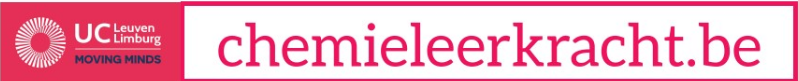 InleidingErger jij je ook soms aan die pure theorie op school? Leg je boeken dan maar aan de kant en oefen je chemie met dit leuke spel. Chemie erger je niet kan je spelen met 4 personen. Door de vragen goed te beantwoorden kom je steeds dichter bij de finish. Wanneer je deze bereikt hebt je al een deel van de chemie begrippen/oefeningen onder de knie. Inhoud16 pionnen
Het spelbord
Een dobbelsteen
Vragen

Voor het spelenLeg het spelbord met de bedrukte zijde naar boven in het midden van de tafel. Zorg dat iedere deelnemer een eigen kleur van pionnen heeft. Leg de vragen  langs het spelbord neer. Gooi om de beurt met de dobbelsteen. Degene die het hoogste gooit mag beginnen. Daarna wordt de beurt met de klok mee doorgegeven. SpelregelsPlaats je 4 pionnen op jouw kleur aan de buitenste rand van het spelbord. De speler links van de speler die mag beginnen neemt een vraag en leest deze hardop voor. De speler die mocht beginnen probeert de vraag te beantwoorden. 
 Juist antwoord: je mag met de dobbelsteen gooien en het aantal overeenkomstige vakjes voorruit gaan.
 Fout antwoord: je moet een stap terugzetten (wanneer je nog niet vertrokken bent, blijf je gewoon staan)Daarna is de volgende aan de beurt. Het spel wordt met de klok mee gespeeld. Wanneer je na een hele ronde jouw kleur weer bereikt, mag je je pion op de binnenste rand van het spelbord zetten. Degene die als eerste zijn 4 pionnen op de binnenste rand van het spelbord krijgt, is gewonnen. !Opgelet: Als je met jouw pion op het vakje komt waar al een andere speler staat, moet deze laatste terug naar de beginpositie keren. 